Сыныбы:  11-сыныпПәні: қазақ  тілі  мен  әдебиеті (орыс  сыныбы)Тақырыбы: Қазақ поэзасының сұлу сарайы .Ілияс Жансүгіров (екінші сабақ)Оқу  мақсаты: 11.4.3.1 шығармашылық жазба жұмыстарында көркемдегіш құралдар мен айшықтау амалдарын тиімді қолданып жазу;Мерзімі: 20.10.2020.Әрекеттер  тәртібіРесурстар (Мұғалім  толтыру  керек)Орындалуы  10баллБіл 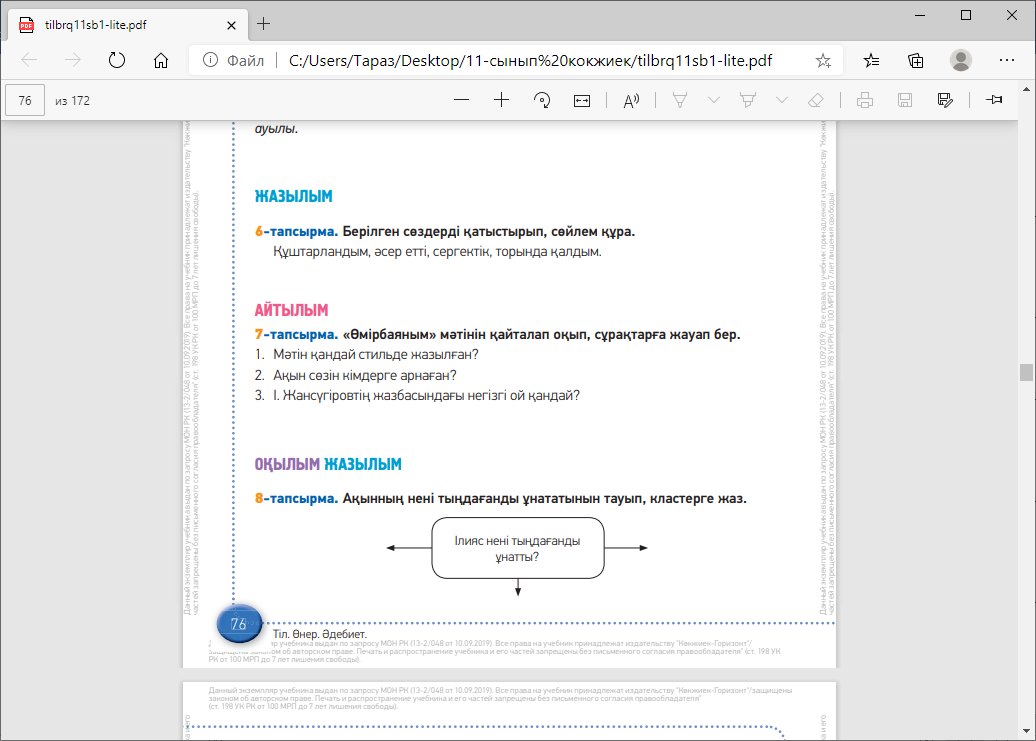 Жиырмасыншы қазанСынып  жұмысыҚазақ поэзасының сұлу сарайы .Ілияс Жансүгіров.Сұрақтарға жауап береді.Орында Оқылым. Жазылым.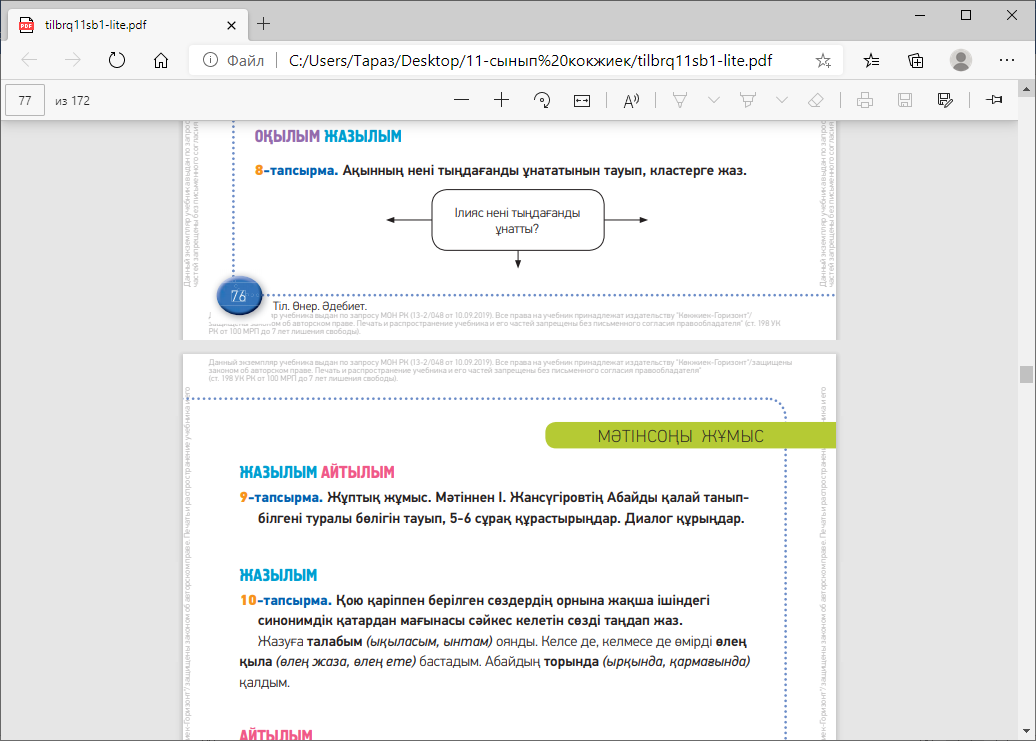 Жазылым. Айтылым.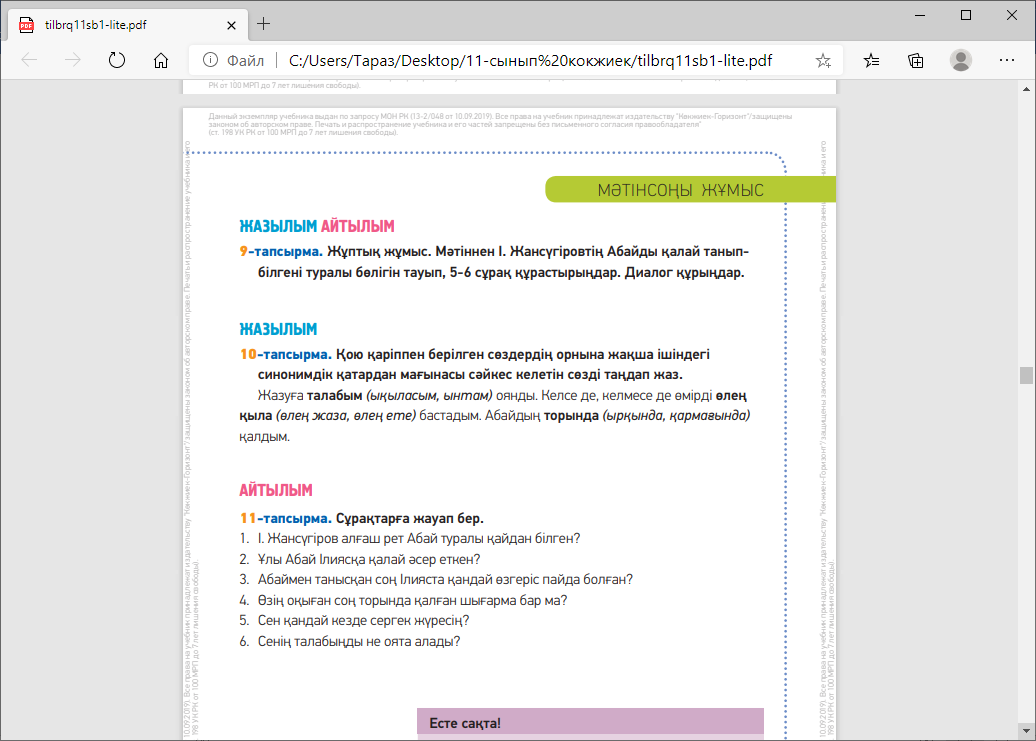 Жазылым.Ақынның нені тыңдағанды ұнататынын тауып, кластерге жазады.Мәтіннен І.Жансүгіровтің Абайды қалай танып-білгені туралы бөлігін тауып, 5-6сұрақ құрастырады. Диалог құрайды.Қою қаріппен берілген сөздердің орнына жақша ішіндегі синонимдік қатардан мағынасы сәйкес келетін сөзді тауып жазады.Кері  байланысОрындалған  тапсырманы  оқушы  электронды  пошта  немесе  ватсап  мобильді қосымшасы  арқылы  жібереді. Үй  тапсырмасы77-бет, 11-тапсырма Сұрақтарға жауап бер.Жауап жазады.